Задания  для 6 класса на 08.04.2020ОБЩЕСТВОЗНАНИЕ1.С момента рождения человек оказывается в той или иной группе.1. Как вы считаете, зачем люди объединяются в группы?2. Составьте рассказ о человеческих группах, используя план:— Как вы думаете, можно ли входить в несколько групп одновременно? Почему?— Группам свойственно иметь общее дело и общую цель, подумайте и расскажите какое общее дело, например, у вашего школьного класса?2. Выберите верные суждения и запишите цифры, под которыми они указаны (рекомендация учителя - используйте дополнительные источники информации, если затрудняетесь ответить на этот вопрос).1) Для подростков общение со сверстниками является необходимостью.2) Люди, объединённые общими идеями, интересами, потребностями, образуют коллектив.3) Потребление — это движение товаров и услуг от владельца к владельцу.4) Истощение природной среды, разрушительные войны, перенаселение угрожают существованию человечества.5) Республиканская форма правления предполагает, что власть в стране передаётся по наследству.3. Выберите верные суждения о социальных группах и межличностных отношениях в них и запишите цифры, под которыми они указаны.1) Друзья и семья относятся к малым социальным группам. 2) Деловые межличностные взаимодействия, как правило, основаны на взаимной симпатии, общем интересе или привычке.3) Народ и нация являются примерами малых социальных групп.4) Социальные группы — устойчивые совокупности людей, которые имеют отличные, только им присущие признаки (социальное положение, интересы, ценностные ориентации).5) Группы и организации оказывают влияние на поведение человека.4. Установите соответствие между характерными чертами и видами деятельности: к каждому элементу, данному в первом столбце, подберите соответствующий элемент из второго столбца. 5. Установите соответствие между примерами и видами межличностных отношений: к каждому элементу, данному в первом столбце, подберите соответствующий элемент из второго столбца. 7. Привлекая обществоведческие знания, составьте краткое (из 5–7 предложений) сообщение о социальных отношениях, используя все приведённые ниже понятия:Семья, Группа, Брак, Обязанности, Функции, ДетиФИЗИЧЕСКАЯ КУЛЬТУРАСайт «Российская электронная школа» https://resh.edu.ru/Вкладка «Предметы»         Физическая культура        6 класс 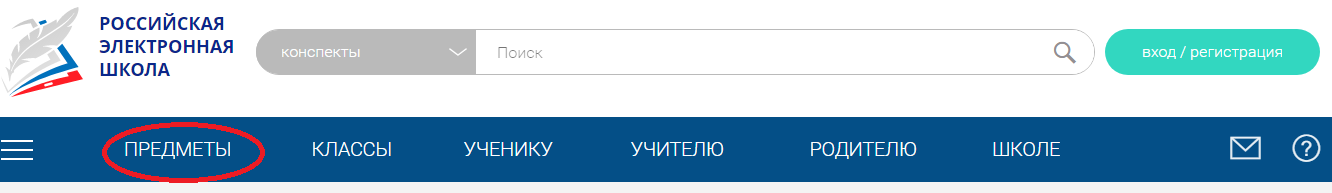 Выбираем 1 урок «Возрождение Олимпийских игр»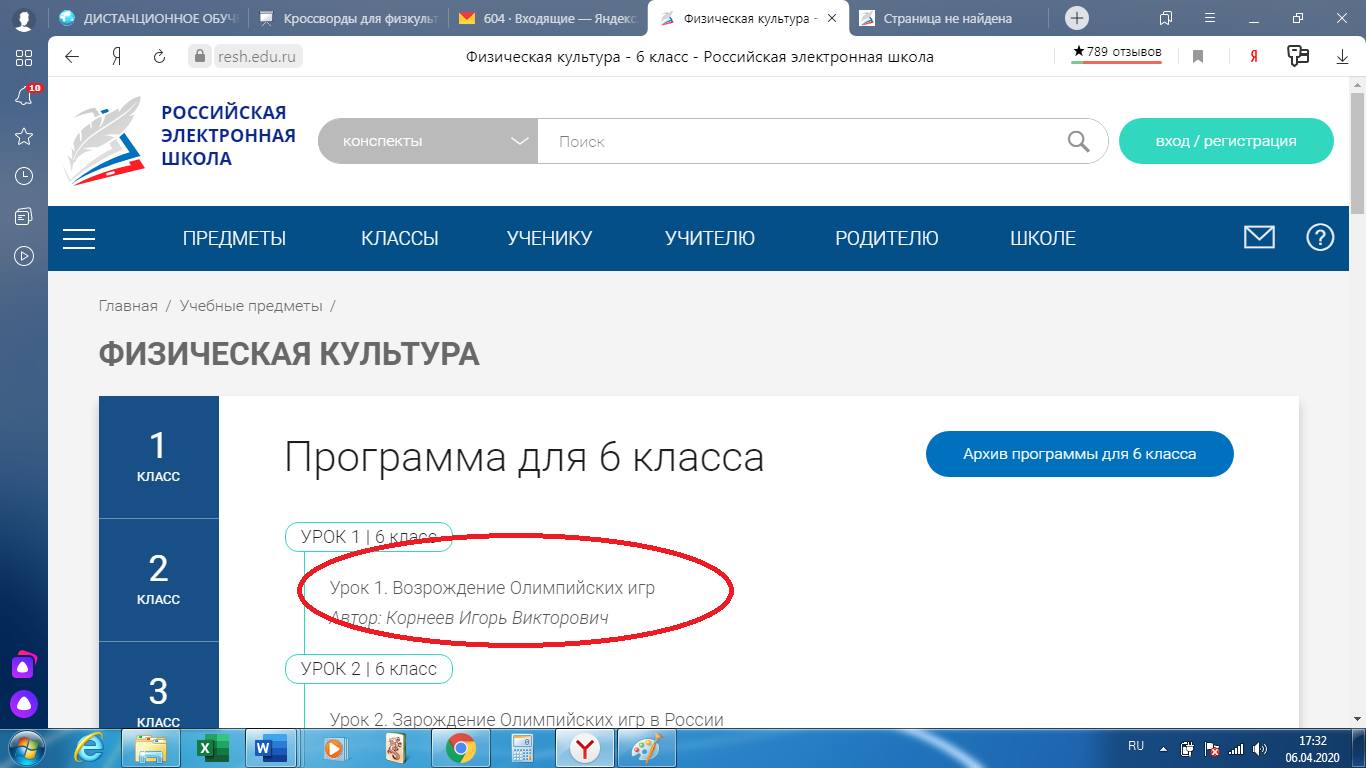 Посмотреть видео, ответить на вопросы «Тренировочного задания»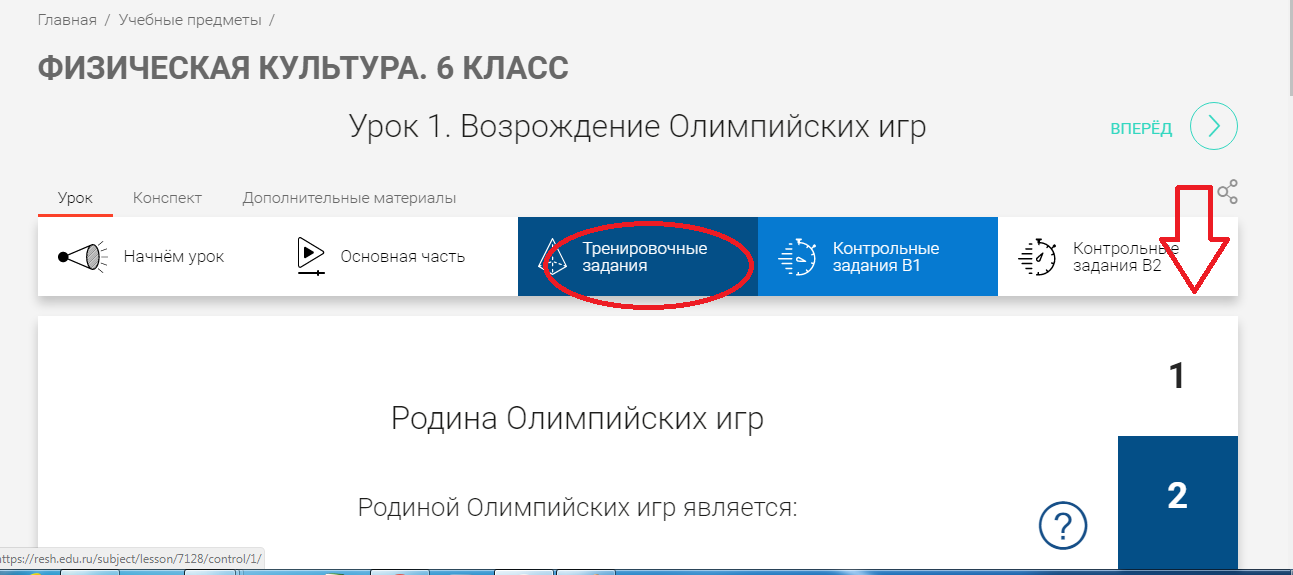 ПредметЗаданиеФорма контроля Обществознаниевыполнить письменно задание (см. ниже)Фотографию  выполненного  задания присылать на почту Zebra2291@yandex.ruдо 10 часов  08.04.2020 года(при отправке своих фотографий убедитесь, что вы написали свою фамилию и класс) ИЗОТеория: Тема Великой Отечественной войны в монументальном искусстве и живописи. Мемориальные ансамбли.Практика: рисунок по теме «Победа  глазами потомков»Фотографии выполненного задания прислать на электронную почту IZO3new@yandex.ruдо 10 часов  09.04.2020 года(при отправке  фотографий  убедитесь, что вы написали  свою фамилию и класс).МатематикаРешить на образовательном портале «РЕШУ ВПР» вариант № 804927 (время выполнения 20 минут, доступен с 08.04.2020  08:00 по 09.04.2020  09:00)Выполнить задания (постараться устно)  и отправить ответы на портале  учителю до 9 часов  09.04.2020 годаМатематикап.4.2видеурок https://yandex.ru/video/preview?filmId=12675061700609561605&text=wizard&parent-reqid=1586245808508773-864137648597411860500154-production-app-host-vla-web-yp-285&redircnt=1586245813.1 №744 (выписать только ту дробь, которая больше), №745, №746, №747, №748задания выполнить в тетради, фотографии выполненных заданий прислать учителю на электронную почту moiseevaludmila2020@yandex.ru до 11 часов  09.04.2020 годаМатематикаКарточки на образовательной платформе «Учи.ру» по данной теме Выполнить на портале, доступ с 08.04.2020 по 11.04.2020Русский языкТема «Местоимения», § 79-85,  (учить!) упр.465, упр.472Фотографии выполненного задания прислать на электронную почту kustova.irina@inbox.ruдо 10 часов  11.04.2020 года(при отправке  фотографий  убедитесь, что вы написали  свою фамилию и класс). Русский языкОбразовательный портал  «Решу ВПР»  вариант  №131259 (тренировочный)вариант  №131984 (контрольный)Выполнить варианты на образовательном портале «Решу ВПР»  и отправить ответы выполненных заданий учителю через порталдо 10 часов  11.04.2020 годаАнглийский языкгруппа Дворяжкиной Е.Ю.Стр. 129  №9 новые слова записать в тетрадь, перевести, выучить наизусть.Стр. 131 №1, 2  письменно в тетрадь. Фотографии выполненных  заданий присылать на почту distantschool3@yandex.ruдо 10 часов  09.04.2020 года(при отправке своих фотографий убедитесь, что вы написали на листочке свою фамилию и класс)Английский языкгруппа Дворяжкиной Е.Ю.На платформе «Учи.ру» - задания в папке «Задания от учителя». выполнение заданий на платформе «Учи.ру»Английский языкгруппа Гапоненко И.Ф.Повторить правило Gr. 4-5Правильные глаголы;Неправильные глаголы;Таблица неправильных глаголов Gr.7;Упражнения:С.68, упр.3Переписать текст в тетрадь, выделить все глаголы (V-2);Выписать их отдельно и перевести (V-2) - (V-1);Was – be;Прочитать текст и определить информацию 1-4- правда (T)
- ложь (F)
- нет информации (doesn’t say)Фотографии выполненных  заданий присылать на почту GIFdistant@yandex.ru до 10 часов  09.04.2020 года(при отправке своих фотографий убедитесь, что вы написали на листочке свою фамилию и класс)Физическая культураСайт «Российская электронная школа» https://resh.edu.ru/Ответить на вопросы с № 1-7. Ответы записать в тетрадь, сфотографировать и отправить учителю личным сообщением через социальную сеть «Вконтакте» https://vk.com/id18819606  или на электронную почту sv-muratova@yandex.ru, не забываем подписывать работы до 12 часов  10.04.2020 годаХАРАКТЕРНЫЕ ЧЕРТЫВИДЫ ДЕЯТЕЛЬНОСТИА) цель — получить практически значимый результатБ) осуществляется преимущественно для развлеченияВ) осуществляется в воображаемой ситуацииГ) результат деятельности — специально созданный продукт1) игра2) трудПРИМЕРЫ ВИДЫ МЕЖЛИЧНОСТНЫХ ОТНОШЕНИЙА) отношения главного врача больницы и представителя министерства на производственном совещанииБ) отношения двух врачей, живущих по соседству, в нерабочее время В) отношения между лектором и аудиторией на конференцииГ) отношения школьных друзей на вечере встречи выпускников6. Установите соответствие между видами общения и их примерами: к каждой позиции, данной в первом столбце, подберите соответствующую позицию из второго столбца.1) личные2) официальные